П О С Т А Н О В Л Е Н И Е	В соответствии с Решением Городской Думы Петропавловск-Камчатского городского округа от 31.10.2013 № 145-нд «О наградах и почетных званиях Петропавловск-Камчатского городского округа»,     Постановлением Главы Петропавловск-Камчатского городского округа от 31.10.2013 № 165 «О представительских расходах и расходах, связанных с приобретением подарочной и сувенирной продукции в Городской Думе Петропавловск-Камчатского городского округа»,     ПОСТАНОВЛЯЮ:за личный вклад в сохранение ценности института семьи, достойный пример для молодого поколения в построении семейных взаимоотношений и в честь праздника Всероссийский день семьи, любви и верности наградить Почетной грамотой Главы Петропавловск-Камчатского городского округа и вручить цветы семейным  парам: ГлаваПетропавловск-Камчатскогогородского округа                                                                           К.Г. Слыщенко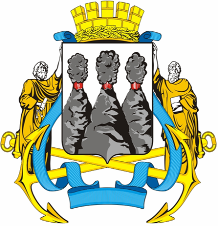 ГЛАВАПЕТРОПАВЛОВСК-КАМЧАТСКОГОГОРОДСКОГО ОКРУГА« 16 » июня 2015 г. № 69О награждении Почетной грамотой Главы Петропавловск-Камчатского городского округа  Алябьевым Андрею Николаевичу и Ирине Дмитриевне- стаж супружеской жизни составляет 37 лет;Герасименко Александру Сергеевичу и Галине Николаевне- стаж супружеской жизни составляет 41 лет;Грачевым Леониду Александровичу и Светлане Михайловне- стаж супружеской жизни составляет 45 лет;Дегтярёвым Николаю Ивановичу и Светлане Валентиновне- стаж супружеской жизни составляет 30 лет;Жук Григорию Ивановичу и Марии Яковлевне- стаж супружеской жизни составляет 50 лет;Исопеску Михаю Томовичу и Елене Никитичне- стаж супружеской жизни составляет 40 лет;Кириенко Игорю Григорьевичу и Нине Павловне- стаж супружеской жизни составляет 39 лет;Киселёвым Владимиру Кузьмичу и Алине Ивановне- стаж супружеской жизни составляет 51 лет;Клочковым Валерию Владимировичу и Тамаре Алексеевне- стаж супружеской жизни составляет 45 лет;Книсс Александру Александровичу и Галине Николаевне- стаж супружеской жизни составляет 40 лет;Лукьяновым Сергею Викторовичу и Нине Петровне- стаж супружеской жизни составляет 31 лет;Панченко Юрию Зиновьевичу и Светлане Николаевне- стаж супружеской жизни составляет 40 лет;Перевезенцевым Виктору Александровичу и Светлане Серафимовне- стаж супружеской жизни составляет 45 лет;Рыбалко Николаю Трофимовичу и Вере Алексеевне- стаж супружеской жизни составляет 40 лет;Сорокатюк Александру Владимировичу и Людмиле Алексеевне- стаж супружеской жизни составляет 25 лет;Сорокиным Владимиру Сергеевичу и Татьяне Петровне- стаж супружеской жизни составляет 27 лет;Чугуевским Владимиру Фёдоровичу и Зинаиде Гавриловне- стаж супружеской жизни составляет 50 лет;